School Advisory Council AgendaPinewood Elementary-School Board of Broward County1600 SW 83rd Avenue, North Lauderdale, FL 33068Kicia Daniel Principal Darlene Milner, Assistant PrincipalSeptember 27, 2018 2:15 p.m.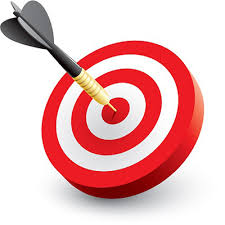 Aiming For Perfection To Maintain Our “A”!I. Welcome and IntroductionGermaine OdomII. Approval of MinutesReview minutes from last meeting in 2017-2018 school yearIII. Administration UpdatePrincipal - Mrs. DanielAssistant Principal - Mrs. MilnerIV. New Business School Advisory Council Presentation (Mrs. Odom/Mrs. Amos/Mrs. Milner/Mr. Odom)School Improvement Plan Update (Mrs. Odom/Mrs. Amos) SAC Composition and Membership (Mrs. Milner/Mr. Odom)Nomination Process “Approve SAC Co-Chairs (Mrs. Odom/Mrs. Amos) SAC Secretary”(Mrs. Adderley) Review and Approve SAC BylawsTitle 1 Update (Mrs. Amos)Miami Heat Partnership (Mrs. Williams)  Extra-Curricular Activities (Mr. Odom/Mrs. Haynes/Mrs. Adderley)PTA/PTO Information (Ms. Scott)Pinewood Aftercare Update (Mrs. Milner/Mr. Odom)21st Century Update (Mrs. Odom/Mrs. Butler)YMCA Update (Ms. Price)Event UpdatesQuestions/AdjournmentMrs. Haynes